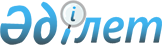 Об областном бюджете на 2023-2025 годыРешение маслихата области Ұлытау от 14 декабря 2022 года № 12/84.
      В соответствии с Бюджетным кодексом Республики Казахстан, Законом Республики Казахстан "О местном государственном управлении и самоуправлении в Республике Казахстан" маслихат области Ұлытау РЕШИЛ:
      1. Утвердить областной бюджет на 2023-2025 годы согласно приложениям 1, 2, 3 соответственно, в том числе на 2023 год в следующих объемах:
      1) доходы – 123 995 284 тысяч тенге, в том числе:
      налоговые поступления – 39 792 418 тысяч тенге;
      неналоговые поступления – 1 041 622 тысячи тенге;
      поступления от продажи основного капитала – 0 тысяч тенге;
      поступления трансфертов – 83 161 244 тысяч тенге;
      2) затраты – 127 275 712,2 тысяч тенге;
      3) чистое бюджетное кредитование – 9 072 041 тысяч тенге:
      бюджетные кредиты – 9 782 793 тысяч тенге;
      погашение бюджетных кредитов – 710 752 тысяч тенге;
      4) сальдо по операциям с финансовыми активами – 600 000 тысяч тенге:
      приобретение финансовых активов – 600 000 тысяч тенге;
      поступления от продажи финансовых активов государства – 0 тысяч тенге;
      5) дефицит (профицит) бюджета – -12 952 469,2 тысяч тенге;
      6) финансирование дефицита (использование профицита) бюджета – 12 952 469,2 тысяч тенге:
      поступление займов – 8 782 793 тысяч тенге;
      погашение займов – 710 752 тысяч тенге;
      используемые остатки бюджетных средств – 4 880 428,2 тысяч тенге.
      Сноска. Пункт 1 – в редакции решения маслихата области Ұлытау от 20.10.2023 № 75 (вводится в действие с 01.01.2023).


      2. Установить на 2023 год нормативы распределения доходов в областной бюджет, в бюджеты районов (городов областного значения) в следующих размерах:
      1) Корпоративный подоходный налог:
      городов Жезказган, Каражал, Сатпаев и Жанааркинского, Улытауского районов – по 100 процентов;
      2) индивидуальному подоходному налогу:
      с доходов, облагаемых у источника выплаты:
      города Жезказган – 35 процента, города Каражал, Жанааркинского, Улытауского районов – по 80 процентов, города Сатпаев – 75 процентов;
      с доходов, не облагаемых у источника выплаты:
      городов Жезказган, Каражал, Сатпаев, Жанааркинского и Улытауского районов – по 100 процентов;
      с доходов иностранных граждан, не облагаемых у источника выплаты:
      городов Жезказган, Каражал, Сатпаев, Жанааркинского, Улытауского районов – по 100 процентов;
      3) по социальному налогу:
      города Жезказган – 40 процента, Улытауского района – 75 процентов, Жанааркинского района – 76 процентов, города Каражал – 80 процентов, города Сатпаев – 75 процентов.
      4) по исчислениям недропользователей на социально-экономическое развитие региона и развитие его инфраструктуры в областной бюджет – 100 процентов.
      Сноска. Пункт 2 – в редакции решения маслихата области Ұлытау от 18.05.2023 № 2/16 (вводится в действие с 01.01.2023).


      3. Учесть в областном бюджете на 2023 год объем субвенций, передаваемых из областного бюджета бюджетам районов (городов областного значения) в сумме 4 915 971 тысяча тенге, в том числе:
      города Каражал – 486 439 тысяч тенге,
      города Сатпаев – 2 445 541 тысяча тенге,
      Жанааркинского района – 1 983 991 тысяча тенге.
      4. Учесть объем бюджетных изъятий из бюджетов районов (городов областного значения) в областной бюджет на 2023 год в сумме 9 896 257 тысяч тенге, в том числе:
      города Жезказган – 8 459 990 тысяч тенге,
      Улытауского района – 1 436 267 тысяч тенге.
      5. Учесть в составе поступлений областного бюджета на 2023 год целевые трансферты и бюджетные кредиты из республиканского бюджета согласно приложению 4.
      Распределение указанных сумм целевых трансфертов и бюджетных кредитов определяется постановлением акимата области.
      6. Учесть, что в составе расходов областного бюджета на 2023 год предусмотрены целевые трансферты бюджетам районов (городов областного значения) согласно приложению 5.
      Распределение указанных сумм целевых трансфертов и бюджетных кредитов определяется постановлением акимата области.
      7. Утвердить резерв акимата области Ұлытау на 2023 год в сумме 228 760 тысяч тенге.
      Сноска. Пункт 7 – в редакции решения маслихата области Ұлытау от 26.07.2023 № 47 (вводится в действие с 01.01.2023).


      8. Утвердить перечень областных бюджетных программ, не подлежащих секвестру в процессе исполнения областного бюджета на 2023 год, согласно приложению 6.
      9. Настоящее решение вводится в действие с 1 января 2023 года. Областной бюджет на 2023 год
      Сноска. Приложение 1 – в редакции решения маслихата области Ұлытау от 20.10.2023 № 75 (вводится в действие с 01.01.2023). Областной бюджет на 2024 год Областной бюджет на 2025 год Целевые трансферты и бюджетные кредиты из республиканского бюджета на 2023 год
      Сноска. Приложение 4 – в редакции решения маслихата области Ұлытау от 18.05.2023 № 2/16 (вводится в действие с 01.01.2023). Целевые трансферты и бюджетные кредиты бюджетам районов (городов областного значения) на 2023 год
      Сноска. Приложение 5 – в редакции решения маслихата области Ұлытау от 20.10.2023 № 75 (вводится в действие с 01.01.2023). Перечень областных бюджетных программ, не подлежащих секвестру в процессе исполнения областного бюджета на 2023 год
					© 2012. РГП на ПХВ «Институт законодательства и правовой информации Республики Казахстан» Министерства юстиции Республики Казахстан
				
      Секретарь маслихата области Ұлытау

Б. Шингисов
Приложение 1
к решению XII сессии
маслихата области Ұлытау
от 14 декабря 2022 года
№ 84
Категория
Категория
Категория
Категория
Сумма тысяч тенге
Класс
Класс
Класс
Сумма тысяч тенге
Подкласс
Подкласс
Сумма тысяч тенге
Наименование 
Сумма тысяч тенге
1 
2
3
4
5
І. ДОХОДЫ
123 995 284
1
Налоговые поступления
39 792 418
01
Подоходный налог
18 877 482
2
Индивидуальный подоходный налог
18 877 482
03
Социальный налог
13 686 625
1
Социальный налог
13 686 625
05
Внутренние налоги на товары, работы и услуги
7 228 311
3
Поступления за использование природных и других ресурсов
7 228 311
2
Неналоговые поступления
1 041 622
01
Доходы от государственной собственности
513 340
5
Доходы от аренды имущества, находящегося в государственной собственности
24 000
7
Вознаграждения по кредитам, выданным из государственного бюджета
489 340
04
Штрафы, пени, санкции, взыскания, налагаемые государственными учреждениями, финансируемыми из государственного бюджета, а также содержащимися и финансируемыми из бюджета (сметы расходов) Национального Банка Республики Казахстан
328 282
1
Штрафы, пени, санкции, взыскания, налагаемые государственными учреждениями, финансируемыми из государственного бюджета, а также содержащимися и финансируемыми из бюджета (сметы расходов) Национального Банка Республики Казахстан, за исключением поступлений от организаций нефтяного сектора, в Фонд компенсации потерпевшим и Фонд поддержки инфраструктуры образования
328 282
06
Прочие неналоговые поступления
200 000
1
Прочие неналоговые поступления
200 000
4
Поступления трансфертов
83 161 244
01
Трансферты из нижестоящих органов государственного управления
12 148 184
2
Трансферты из районных (городов областного значения) бюджетов
12 148 184
02
Трансферты из вышестоящих органов государственного управления
71 013 060
1
Трансферты из республиканского бюджета
71 013 060
Функциональная группа
Функциональная группа
Функциональная группа
Функциональная группа
Функциональная группа
Сумма (тысяч тенге)
Функциональная подгруппа
Функциональная подгруппа
Функциональная подгруппа
Функциональная подгруппа
Сумма (тысяч тенге)
Администратор бюджетных программ
Администратор бюджетных программ
Администратор бюджетных программ
Сумма (тысяч тенге)
Программа
Программа
Сумма (тысяч тенге)
Наименование 
Сумма (тысяч тенге)
1 
2
3
4
5
6
II. ЗАТРАТЫ
127 275 712,2
01
Государственные услуги общего характера
4 166 488
1
Представительные, исполнительные и другие органы, выполняющие общие функции государственного управления
3 475 979
110
Аппарат маслихата области
177 172
001
Услуги по обеспечению деятельности маслихата области
149 756
005
Повышение эффективности деятельности депутатов маслихатов
27 416
120
Аппарат акима области
2 719 729
001
Услуги по обеспечению деятельности акима области
2 569 099
004
Капитальные расходы государственного органа
18 320
007
Капитальные расходы подведомственных государственных учреждений и организаций
40 776
009
Обеспечение и проведение выборов акимов
91 534
282
Ревизионная комиссия области
527 711
001
Услуги по обеспечению деятельности ревизионной комиссии области
527 711
752
Управление общественного развития области
51 367
075
Обеспечение деятельности Ассамблеи народа Казахстана области
51 367
2
Финансовая деятельность
246 249
257
Управление финансов области
181 845
001
Услуги по реализации государственной политики в области исполнения местного бюджета, управления коммунальной собственностью и бюджетного планирования
181 845
718
Управление государственных закупок области
64 404
001
Услуги по реализации государственной политики в области государственных закупок на местном уровне
64 404
5
Планирование и статистическая деятельность
141 847
257
Управление финансов области
8 000
061
Экспертиза и оценка документации по вопросам бюджетных инвестиций и государственно-частного партнерства, в том числе концессии
8 000
727
Управление экономики области
133 847
001
Услуги по реализации государственной политики в области формирования и развития экономической политики области
133 847
9
Прочие государственные услуги общего характера
302 413
265
Управление предпринимательства и промышленности области
142 119
001
Услуги по реализации государственной политики на местном уровне в области развития предпринимательства и промышленности
142 119
269
Управление по делам религий области
110 274
001
Услуги по реализации государственной политики в сфере религиозной деятельности на местном уровне
56 056
005
Изучение и анализ религиозной ситуации в регионе
54 218
288
Управление строительства, архитектуры и градостроительства области
50 020
061
Развитие объектов государственных органов
50 020
02
Оборона
692 761
2
Организация работы по чрезвычайным ситуациям
692 761
 120
Аппарат акима области
389 408
012
Мобилизационная подготовка и мобилизация областного масштаба
389 408
287
Территориальный орган, уполномоченных органов в области чрезвычайных ситуаций природного и техногенного характера, гражданской обороны, финансируемый из областного бюджета
303 353
002
Капитальные расходы территориального органа и подведомственных государственных учреждений
249 280
004
Предупреждение и ликвидация чрезвычайных ситуаций областного масштаба
54 073
03
Общественный порядок, безопасность, правовая, судебная, уголовно-исполнительная деятельность
5 822 372
1
Правоохранительная деятельность
5 822 372
252
Исполнительный орган внутренних дел, финансируемый из областного бюджета
5 822 372
001
Услуги по реализации государственной политики в области обеспечения охраны общественного порядка и безопасности на территории области
4 062 043
006
Капитальные расходы государственного органа
1 760 329
04
Образование
54 619 321
1
Дошкольное воспитание и обучение
7 879 477
261
Управление образования области
7 564 519
081
Дошкольное воспитание и обучение
7 185 611
202
Реализация государственного образовательного заказа в дошкольных организациях образования
378 908
288
Управление строительства, архитектуры и градостроительства области
314 958
011
Строительство и реконструкция объектов дошкольного воспитания и обучения
314 958
2
Начальное, основное среднее и общее среднее образование
37 739 907
261
Управление образования области
34 494 121
006
Общеобразовательное обучение одаренных детей в специализированных организациях образования
1 087 817
055
Дополнительное образование для детей и юношества
1 648 390
082
Общеобразовательное обучение в государственных организациях начального, основного и общего среднего образования
17 685 750
083
Организация бесплатного подвоза учащихся до ближайшей школы и обратно в сельской местности
14 186
203
Реализация подушевого финансирования в государственных организациях среднего образования
14 057 978
285
Управление физической культуры и спорта области
2 117 033
006
Дополнительное образование для детей и юношества по спорту
2 117 033
288
Управление строительства, архитектуры и градостроительства области
1 128 753
012
Строительство и реконструкция объектов начального, основного среднего и общего среднего образования
70 453
205
Строительство объектов начального, основного среднего и общего среднего образования в рамках пилотного национального проекта "Комфортная школа"
1 058 300
4
Техническое и профессиональное, послесреднее образование
4 930 016
253
Управление здравоохранения области
525 624
043
Подготовка специалистов в организациях технического и профессионального, послесреднего образования
393 175
044
Оказание социальной поддержки обучающимся по программам технического и профессионального, послесреднего образования
132 449
261
Управление образования области
4 404 392
024
Подготовка специалистов в организациях технического и профессионального образования
4 404 392
5
Переподготовка и повышение квалификации специалистов
241 154
120
Аппарат акима области
1 130
019
Обучение участников избирательного процесса
1 130
261
Управление образования области
240 024
052
Повышение квалификации, подготовка и переподготовка кадров в рамках Государственной программы развития продуктивной занятости и массового предпринимательства на 2017 – 2021 годы "Еңбек"
240 024
6
Высшее и послевузовское образование
46 455
253
Управление здравоохранения области
31 195
057
Подготовка специалистов с высшим, послевузовским образованием и оказание социальной поддержки обучающимся
31 195
261
Управление образования области
15 260
057
Подготовка специалистов с высшим, послевузовским образованием и оказание социальной поддержки обучающимся
15 260
9
Прочие услуги в области образования
3 782 312
261
Управление образования области
3 782 312
001
Услуги по реализации государственной политики на местном уровне в области образования
413 053
005
Приобретение и доставка учебников, учебно-методических комплексов государственных организациях образования
507 983
007
Проведение школьных олимпиад, внешкольных мероприятий и конкурсов областного, районного (городского) масштабов
56 230
011
Обследование психического здоровья детей и подростков и оказание психолого-медико-педагогической консультативной помощи населению
220 295
029
Методическое и финансовое сопровождение системы образования
703 230
067
Капитальные расходы подведомственных государственных учреждений и организаций
1 786 876
086
Выплата единовременных денежных средств казахстанским гражданам, усыновившим (удочерившим) ребенка (детей)-сироту и ребенка (детей), оставшегося без попечения родителей
1 035
087
Ежемесячные выплаты денежных средств опекунам (попечителям) на содержание ребенка-сироты (детей-сирот), и ребенка (детей), оставшегося без попечения родителей
93 610
05
Здравоохранение
7 448 756
2
Охрана здоровья населения
2 108 666
253
Управление здравоохранения области
1 238 666
006
Услуги по охране материнства и детства
362 945
007
Пропаганда здорового образа жизни
8 100
041
Дополнительное обеспечение гарантированного объема бесплатной медицинской помощи по решению местных представительных органов областей
867 621
288
Управление строительства, архитектуры и градостроительства области
870 275
038
Строительство и реконструкция объектов здравоохранения
870 275
3
Специализированная медицинская помощь
564 096
253
Управление здравоохранения области
564 096
027
Централизованный закуп и хранение вакцин и других медицинских иммунобиологических препаратов для проведения иммунопрофилактики населения
564 096
4
Поликлиники
312 006
253
Управление здравоохранения области
312 006
039
Оказание дополнительного объема медицинской помощи, включающий медицинскую помощь субъектами здравоохранения, оказание услуг Call-центрами и прочие расходы
312 006
9
Прочие услуги в области здравоохранения
4 463 713
253
Управление здравоохранения области
4 463 713
001
Услуги по реализации государственной политики на местном уровне в области здравоохранения
137 786
008
Реализация мероприятий по профилактике и борьбе со СПИД в Республике Казахстан
41 853
016
Обеспечение граждан бесплатным или льготным проездом за пределы населенного пункта на лечение
780
018
Информационно-аналитические услуги в области здравоохранения
29 716
023
Социальная поддержка медицинских и фармацевтических работников
95 000
028
Содержание вновь вводимых объектов здравоохранения
58 508
033
Капитальные расходы медицинских организаций здравоохранения
3 660 824
037
Погашение кредиторской задолженности по обязательствам организаций здравоохранения за счет средств местного бюджета
439 246
06
Социальная помощь и социальное обеспечение
2 361 592
1
Социальное обеспечение
1 091 178
256
Управление координации занятости и социальных программ области
714 079
002
Предоставление специальных социальных услуг для престарелых и лиц с инвалидностью в медико-социальных учреждениях (организациях) общего типа, в центрах оказания специальных социальных услуг, в центрах социального обслуживания
498 865
064
Обеспечение деятельности центров трудовой мобильности и карьерных центров по социальной поддержке граждан по вопросам занятости
215 214
261
Управление образования области
377 099
015
Социальное обеспечение сирот, детей, оставшихся без попечения родителей
329 849
092
Содержание ребенка (детей), переданного патронатным воспитателям
47 250
2
Социальная помощь
1 015 664
256
Управление координации занятости и социальных программ области
966 248
003
Социальная поддержка лиц с инвалидностью
1 102
068
Программа занятости
965 146
261
Управление образования области
49 416
084
Социальная поддержка обучающихся и воспитанников организаций образования очной формы обучения в виде льготного проезда на общественном транспорте (кроме такси) по решению местных представительных органов
49 416
9
Прочие услуги в области социальной помощи и социального обеспечения
254 750
256
Управление координации занятости и социальных программ области
137 890
001
Услуги по реализации государственной политики на местном уровне в области обеспечения занятости и реализации социальных программ для населения
92 360
011
Оплата услуг по зачислению, выплате и доставке пособий и других социальных выплат
26
018
Размещение государственного социального заказа в неправительственных организациях
31 240
066
Оплата услуг поверенному агенту по предоставлению бюджетных кредитов для содействия предпринимательской инициативе молодежи
3 459
113
Целевые текущие трансферты нижестоящим бюджетам
10 805
270
Управление по инспекции труда области
116 860
001
Услуги по реализации государственной политики в области регулирования трудовых отношений на местном уровне
116 860
07
Жилищно-коммунальное хозяйство
18 106 976
1
Жилищное хозяйство
3 953
279
Управление энергетики и жилищно-коммунального хозяйства области 
3 953
054
Выплаты отдельным категориям граждан за жилище, арендуемое в частном жилищном фонде
3 953
2
Коммунальное хозяйство
18 103 023
279
Управление энергетики и жилищно-коммунального хозяйства области
18 103 023
001
Услуги по реализации государственной политики на местном уровне в области энергетики и жилищно-коммунального хозяйства
185 453
004
Газификация населенных пунктов
542 870
032
Субсидирование стоимости услуг по подаче питьевой воды из особо важных групповых и локальных систем водоснабжения, являющихся безальтернативными источниками питьевого водоснабжения
50 000
113
Целевые текущие трансферты нижестоящим бюджетам
778 641
114
Целевые трансферты на развитие нижестоящим бюджетам
16 546 059
08
Культура, спорт, туризм и информационное пространство
5 331 457
1
Деятельность в области культуры
2 655 130
288
Управление строительства, архитектуры и градостроительства области
325 266
027
Развитие объектов культуры
325 266
748
Управление культуры, развития языков и архивного дела области
2 329 864
005
Поддержка культурно-досуговой работы
949 229
007
Обеспечение сохранности историко-культурного наследия и доступа к ним
573 938
008
Поддержка театрального и музыкального искусства
806 697
2
Спорт
483 736
285
Управление физической культуры и спорта области
483 586
001
Услуги по реализации государственной политики на местном уровне в сфере физической культуры и спорта
123 083
003
Подготовка и участие членов областных сборных команд по различным видам спорта на республиканских и международных спортивных соревнованиях
360 503
288
Управление строительства, архитектуры и градостроительства области
150
024
Развитие объектов спорта
150
3
Информационное пространство
1 086 446
743
Управление цифровых технологий области
503 956
001
Услуги по реализации государственной политики на местном уровне в области информатизации, оказания государственных услуг и проектного управления области
503 956
748
Управление культуры, развития языков и архивного дела области
551 683
002
Развитие государственного языка и других языков народа Казахстана
68 787
009
Обеспечение функционирования областных библиотек
130 602
010
Обеспечение сохранности архивного фонда
352 294
752
Управление общественного развития области
30 807
009
Услуги по проведению государственной информационной политики
30 807
4
Туризм
24 226
265
Управление предпринимательства и промышленности области
24 226
021
Регулирование туристской деятельности
24 226
9
Прочие услуги по организации культуры, спорта, туризма и информационного пространства
1 081 919
748
Управление культуры, развития языков и архивного дела области
231 107
001
Услуги по реализации государственной политики на местном уровне в области культуры, развития языков и архивного дела
119 966
113
Целевые текущие трансферты нижестоящим бюджетам
111 141
752
Управление общественного развития области
850 812
001
Услуги по реализации государственной политики на местном уровне в области общественного развития
759 801
006
Реализация мероприятий в сфере молодежной политики
91 011
09
Топливно-энергетический комплекс и недропользование
78 972
1
Топливо и энергетика
78 972
279
Управление энергетики и жилищно-коммунального хозяйства области
78 972
007
Развитие теплоэнергетической системы
2
081
Организация и проведение поисково-разведочных работ на подземные воды для хозяйственно-питьевого водоснабжения населенных пунктов
78 970
10
Сельское, водное, лесное, рыбное хозяйство, особо охраняемые природные территории, охрана окружающей среды и животного мира, земельные отношения
8 529 129
1
Сельское хозяйство
5 403 195
719
Управление ветеринарии области
1 291 684
001
Услуги по реализации государственной политики на местном уровне в сфере ветеринарии
80 344
008
Организация строительства, реконструкции скотомогильников (биотермических ям) и обеспечение их содержания
15 000
010
Организация отлова и уничтожения бродячих собак и кошек
17 645
012
Проведения ветеринарных мероприятий по профилактике и диагностике энзоотических болезней животных
12 382
013
Проведение мероприятий по идентификации сельскохозяйственных животных
70 265
014
Проведение противоэпизоотических мероприятий
968 008
028
Услуги по транспортировке ветеринарных препаратов до пункта временного хранения
893
030
Централизованный закуп ветеринарных препаратов по профилактике и диагностике энзоотических болезней животных, услуг по их профилактике и диагностике, организация их хранения и транспортировки (доставки) местным исполнительным органам районов (городов областного значения)
18 147
040
Централизованный закуп средств индивидуальной защиты работников, приборов, инструментов, техники, оборудования и инвентаря, для материально-технического оснащения государственных ветеринарных организаций
109 000
741
Управление сельского хозяйства и земельных отношений области
4 111 511
002
Субсидирование развития семеноводства
9 392
005
Субсидирование стоимости пестицидов, биоагентов (энтомофагов), предназначенных для проведения обработки против вредных и особо опасных вредных организмов с численностью выше экономического порога вредоносности и карантинных объектов
7 922
019
Услуги по распространению и внедрению инновационного опыта
88 000
029
Мероприятия по борьбе с вредными организмами сельскохозяйственных культур
9 600
045
Определение сортовых и посевных качеств семенного и посадочного материала
2 495
046
Государственный учет и регистрация тракторов, прицепов к ним, самоходных сельскохозяйственных, мелиоративных и дорожно-строительных машин и механизмов
6 714
047
Субсидирование стоимости удобрений (за исключением органических)
994
050
Возмещение части расходов, понесенных субъектом агропромышленного комплекса, при инвестиционных вложениях
861 533
053
Субсидирование развития племенного животноводства, повышение продуктивности и качества продукции животноводства
2 549 500
056
Субсидирование ставок вознаграждения при кредитовании, а также лизинге на приобретение сельскохозяйственных животных, техники и технологического оборудования
507 796
077
Субсидирование возмещения расходов, понесенных национальной компанией в сфере агропромышленного комплекса при реализации продовольственного зерна для регулирующего воздействия на внутренний рынок
67 565
2
Водное хозяйство
835 280
254
Управление природных ресурсов и регулирования природопользования области
835 280
002
Установление водоохранных зон и полос водных объектов
30 000
003
Обеспечение функционирования водохозяйственных сооружений, находящихся в коммунальной собственности
133 180
004
Восстановление особо аварийных водохозяйственных сооружений и гидромелиоративных систем
672 100
3
Лесное хозяйство
215 102
254
Управление природных ресурсов и регулирования природопользования области
215 102
005
Охрана, защита, воспроизводство лесов и лесоразведение
215 102
4
Рыбное хозяйство
10 000
254
Управление природных ресурсов и регулирования природопользования области
10 000
034
Cубсидирование повышения продуктивности и качества аквакультуры (рыбоводства), а также племенного рыбоводства
10 000
5
Охрана окружающей среды
1 238 210
254
Управление природных ресурсов и регулирования природопользования области
1 238 210
001
Услуги по реализации государственной политики в сфере охраны окружающей среды на местном уровне
517 646
008
Мероприятия по охране окружающей среды
482 700
032
Капитальные расходы подведомственных государственных учреждений и организаций
237 864
9
Прочие услуги в области сельского, водного, лесного, рыбного хозяйства, охраны окружающей среды и земельных отношений
827 342
741
Управление сельского хозяйства и земельных отношений области
827 342
001
Услуги по реализации государственной политики в сфере сельского хозяйства и регулирования земельных отношений на местном уровне
226 417
035
Формирование региональных стабилизационных фондов продовольственных товаров
600 925
11
Промышленность, архитектурная, градостроительная и строительная деятельность
3 392 174
2
Архитектурная, градостроительная и строительная деятельность
3 392 174
288
Управление строительства, архитектуры и градостроительства области
3 303 625
001
Услуги по реализации государственной политики в области строительства, архитектуры и градостроительства на местном уровне
137 179
113
Целевые текущие трансферты нижестоящим бюджетам
998 400
114
Целевые трансферты на развитие нижестоящим бюджетам
2 168 046
724
Управление государственного архитектурно-строительного контроля области
88 549
001
Услуги по реализации государственной политики на местном уровне в сфере государственного архитектурно-строительного контроля
88 549
12
Транспорт и коммуникации
7 860 376
1
Автомобильный транспорт
5 080 730
268
Управление пассажирского транспорта и автомобильных дорог области
5 080 730
002
Развитие транспортной инфраструктуры
2 300 040
003
Обеспечение функционирования автомобильных дорог
618 034
028
Реализация приоритетных проектов транспортной инфраструктуры
2 162 656
9
Прочие услуги в сфере транспорта и коммуникаций
2 779 646
268
Управление пассажирского транспорта и автомобильных дорог области
2 779 646
001
Услуги по реализации государственной политики на местном уровне в области транспорта и коммуникаций
92 708
005
Субсидирование пассажирских перевозок по социально значимым межрайонным (междугородним) сообщениям
471 620
113
Целевые текущие трансферты нижестоящим бюджетам
2 088 727
114
Целевые трансферты на развитие нижестоящим бюджетам
126 591
13
Прочие
1 789 846,2
3
Поддержка предпринимательской деятельности и защита конкуренции
735 033
265
Управление предпринимательства и промышленности области
735 033
004
Поддержка частного предпринимательства в рамках национального проекта по развитию предпринимательства на 2021 – 2025 годы
142 751
014
Субсидирование процентной ставки по кредитам в рамках национального проекта по развитию предпринимательства на 2021 – 2025 годы и Механизма кредитования приоритетных проектов
345 179
015
Частичное гарантирование кредитов малому и среднему бизнесу в рамках национального проекта по развитию предпринимательства на 2021 – 2025 годы и Механизма кредитования приоритетных проектов
233 603
082
Предоставление государственных грантов молодым предпринимателям для реализации новых бизнес-идей в рамках национального проекта по развитию предпринимательства на 2021 – 2025 годы
13 500
9
Прочие
1 054 813,2
257
Управление финансов области
228 760
012
Резерв местного исполнительного органа области
228 760
288
Управление строительства, архитектуры и градостроительства области
826 053,2
093
Развитие социальной и инженерной инфраструктуры в сельских населенных пунктах в рамках проекта "Ауыл-Ел бесігі"
826 053,2
14
Обслуживание долга
813 054
1
Обслуживание долга
813 054
257
Управление финансов области
813 054
004
Обслуживание долга местных исполнительных органов
812 390
016
Обслуживание долга местных исполнительных органов по выплате вознаграждений и иных платежей по займам из республиканского бюджета
664
15
Трансферты
6 262 438
1
Трансферты
6 262 438
257
Управление финансов области
6 262 438
007
Субвенции
4 915 971
011
Возврат неиспользованных (недоиспользованных) целевых трансфертов
522 739
053
Возврат сумм неиспользованных (недоиспользованных) целевых трансфертов, выделенных из республиканского бюджета за счет целевого трансферта из Национального фонда Республики Казахстан
823 728
III. Чистое бюджетное кредитование
9 072 041
Бюджетные кредиты
9 782 793
06
Социальная помощь и социальное обеспечение
345 000
9
Прочие услуги в области социальной помощи и социального обеспечения
345 000
256
Управление координации занятости и социальных программ области
345 000
063
Предоставление бюджетных кредитов для содействия предпринимательской инициативе молодежи
345 000
07
Жилищно-коммунальное хозяйство
5 314 218
1
Жилищное хозяйство
5 314 218
288
Управление строительства, архитектуры и градостроительства области
4 814 218
009
Кредитование районных (городов областного значения) бюджетов на проектирование и (или) строительство жилья
4 814 218
752
Управление общественного развития области
500 000
012
Бюджетное кредитование АО "Жилищный строительный сберегательный банк "Отбасы банк" для предоставления предварительных и промежуточных жилищных займов
500 000
10
Сельское, водное, лесное, рыбное хозяйство, особо охраняемые природные территории, охрана окружающей среды и животного мира, земельные отношения
4 123 575
1
Сельское хозяйство
3 870 000
741
Управление сельского хозяйства и земельных отношений области
3 870 000
037
Предоставление бюджетных кредитов для содействия развитию предпринимательства в рамках развития продуктивной занятости
500 000
087
Кредитование на предоставление микрокредитов сельскому населению для масштабирования проекта по повышению доходов сельского населения
3 370 000
9
Прочие услуги в области сельского, водного, лесного, рыбного хозяйства, охраны окружающей среды и земельных отношений
253 575
727
Управление экономики области
253 575
007
Бюджетные кредиты местным исполнительным органам для реализации мер социальной поддержки специалистов
253 575
Категория
Категория
Категория
Категория
Сумма (тысяч тенге)
Класс
Класс
Класс
Сумма (тысяч тенге)
Подкласс
Подкласс
Сумма (тысяч тенге)
 Наименование
Сумма (тысяч тенге)
1
2
3
4
5
Погашение бюджетных кредитов
710 752
5
Погашение бюджетных кредитов
710 752
01
Погашение бюджетных кредитов
710 752
1
Погашение бюджетных кредитов, выданных из государственного бюджета
710 752
Функциональная группа
Функциональная группа
Функциональная группа
Функциональная группа
Функциональная группа
Сумма (тысяч тенге)
Функциональная подгруппа
Функциональная подгруппа
Функциональная подгруппа
Функциональная подгруппа
Сумма (тысяч тенге)
Администратор бюджетных программ
Администратор бюджетных программ
Администратор бюджетных программ
Сумма (тысяч тенге)
Программа
Программа
Сумма (тысяч тенге)
Наименование
Сумма (тысяч тенге)
1
2
3
4
5
6 
IV. Сальдо по операциям с финансовыми активами
600 000
Функциональная группа
Функциональная группа
Функциональная группа
Функциональная группа
Функциональная группа
Сумма (тысяч тенге)
Функциональная подгруппа
Функциональная подгруппа
Функциональная подгруппа
Функциональная подгруппа
Сумма (тысяч тенге)
Администратор бюджетных программ
Администратор бюджетных программ
Администратор бюджетных программ
Сумма (тысяч тенге)
Программа 
Программа 
Сумма (тысяч тенге)
Наименование
Сумма (тысяч тенге)
1
2
3
4
5
 6
Приобретение финансовых активов
600 000
13
Прочие
600 000
9
Прочие
600 000
265
Управление предпринимательства и промышленности области
600 000
065
Формирование или увеличение уставного капитала юридических лиц
600 000
Категория
Категория
Категория
Категория
Сумма (тысяч тенге)
Класс
Класс
Класс
Сумма (тысяч тенге)
Подкласс
Подкласс
Сумма (тысяч тенге)
Наименование
Сумма (тысяч тенге)
1
2
3
4
5 
Поступления от продажи финансовых активов государства
0
Наименование
Сумма (тысяч тенге)
1
2
V. Дефицит (профицит) бюджета
-12 952 469,2
VI. Финансирование дефицита (использование профицита) бюджета
12 952 469,2
Категория
Категория
Категория
Категория
Сумма (тысяч тенге)
Класс 
Класс 
Класс 
Сумма (тысяч тенге)
Подкласс
Подкласс
Сумма (тысяч тенге)
Наименование
Сумма (тысяч тенге)
1
2
3
4
 5
Поступления займов
8 782 793
7
Поступления займов
8 782 793
01
Внутренние государственные займы
8 782 793
1
Государственные эмиссионные ценные бумаги
4 814 218
2
Договоры займа
3 968 575
Функциональная группа
Функциональная группа
Функциональная группа
Функциональная группа
Функциональная группа
Сумма (тысяч тенге)
Функциональная подгруппа
Функциональная подгруппа
Функциональная подгруппа
Функциональная подгруппа
Сумма (тысяч тенге)
Администратор бюджетных программ
Администратор бюджетных программ
Администратор бюджетных программ
Сумма (тысяч тенге)
Программа
Программа
Сумма (тысяч тенге)
Наименование
Сумма (тысяч тенге)
1
2
3
4
5
6 
Погашение займов
710 752
16
Погашение займов
710 752
1
Погашение займов
710 752
257
Управление финансов области
710 752
008
Погашение долга местного исполнительного органа
600 000
015
Погашение долга местного исполнительного органа перед вышестоящим бюджетом
110 752
Категория
Категория
Категория
Категория
Сумма (тысяч тенге)
Класс
Класс
Класс
Сумма (тысяч тенге)
Подгруппа
Подгруппа
Сумма (тысяч тенге)
Наименование
Сумма (тысяч тенге)
1
2
3
4
5 
Используемые остатки бюджетных средств
4 880 482,2Приложение 2
к решению XII сессии маслихата области Ұлытау
от 14 декабря 2022 года
№ 84
Категория
Категория
Категория
Категория
Сумма тысяч тенге
Класс
Класс
Класс
Сумма тысяч тенге
Подкласс
Подкласс
Сумма тысяч тенге
Наименование 
Сумма тысяч тенге
1 
2
3
4
5
І. ДОХОДЫ
120 032 709
1
Налоговые поступления
38 781 385
01
Подоходный налог
18 420 650
2
Индивидуальный подоходный налог
18 420 650
03
Социальный налог
14 810 105
1
Социальный налог
14 810 105
05
Внутренние налоги на товары, работы и услуги
5 550 630
3
Поступления за использование природных и других ресурсов
5 550 630
2
Неналоговые поступления
463 984
01
Доходы от государственной собственности
463 984
7
Вознаграждения по кредитам, выданным из государственного бюджета
463 984
4
Поступления трансфертов
80 787 340
01
Трансферты из нижестоящих органов государственного управления
10 453 297
2
Трансферты из районных (городов областного значения) бюджетов
10 453 297
02
Трансферты из вышестоящих органов государственного управления
70 334 043
1
Трансферты из республиканского бюджета
70 334 043
Функциональная группа
Функциональная группа
Функциональная группа
Функциональная группа
Функциональная группа
Сумма (тысяч тенге)
Функциональная подгруппа
Функциональная подгруппа
Функциональная подгруппа
Функциональная подгруппа
Сумма (тысяч тенге)
Администратор бюджетных программ
Администратор бюджетных программ
Администратор бюджетных программ
Сумма (тысяч тенге)
Программа
Программа
Сумма (тысяч тенге)
Наименование 
Сумма (тысяч тенге)
1 
2
3
4
5
6
II. ЗАТРАТЫ
118 216 191
01
Государственные услуги общего характера
3 140 475
1
Представительные, исполнительные и другие органы, выполняющие общие функции государственного управления
2 720 903
110
Аппарат маслихата области
142 010
001
Услуги по обеспечению деятельности маслихата области
114 594
005
Повышение эффективности деятельности депутатов маслихатов
27 416
120
Аппарат акима области
2 115 726
001
Услуги по обеспечению деятельности акима области
2 061 989
009
Обеспечение и проведение выборов акимов
53 737
282
Ревизионная комиссия области
433 789
001
Услуги по обеспечению деятельности ревизионной комиссии области
433 789
752
Управление общественного развития области
29 378
075
Обеспечение деятельности Ассамблеи народа Казахстана области
29 378
2
Финансовая деятельность
190 460
257
Управление финансов области
128 899
001
Услуги по реализации государственной политики в области исполнения местного бюджета, управления коммунальной собственностью и бюджетного планирования
128 899
718
Управление государственных закупок области
61 561
001
Услуги по реализации государственной политики в области государственных закупок на местном уровне
61 561
5
Планирование и статистическая деятельность
125 856
257
Управление финансов области
4 800
061
Экспертиза и оценка документации по вопросам бюджетных инвестиций и государственно-частного партнерства, в том числе концессии
4 800
727
Управление экономики области
121 056
001
Услуги по реализации государственной политики в области формирования и развития экономической политики области
121 056
9
Прочие государственные услуги общего характера
103 256
265
Управление предпринимательства и промышленности области
103 256
001
Услуги по реализации государственной политики на местном уровне в области развития предпринимательства и промышленности
103 256
02
Оборона
534 534
2
Организация работы по чрезвычайным ситуациям
534 534
 120
Аппарат акима области
534 534
012
Мобилизационная подготовка и мобилизация областного масштаба
534 534
03
Общественный порядок, безопасность, правовая, судебная, уголовно-исполнительная деятельность
6 398 137
1
Правоохранительная деятельность
6 398 137
252
Исполнительный орган внутренних дел, финансируемый из областного бюджета
6 398 137
001
Услуги по реализации государственной политики в области обеспечения охраны общественного порядка и безопасности на территории области
6 398 137
04
Образование
60 328 336
1
Дошкольное воспитание и обучение
7 258 176
261
Управление образования области
7 258 176
081
Дошкольное воспитание и обучение
6 918 978
202
Реализация государственного образовательного заказа в дошкольных организациях образования
339 198
2
Начальное, основное среднее и общее среднее образование
45 037 689
261
Управление образования области
37 280 268
006
Общеобразовательное обучение одаренных детей в специализированных организациях образования
1 029 574
055
Дополнительное образование для детей и юношества
1 705 564
082
Общеобразовательное обучение в государственных организациях начального, основного и общего среднего образования
18 250 312
083
Организация бесплатного подвоза учащихся до ближайшей школы и обратно в сельской местности
16 250
203
Реализация подушевого финансирования в государственных организациях среднего образования
16 278 568
285
Управление физической культуры и спорта области
1 739 652
006
Дополнительное образование для детей и юношества по спорту
1 739 652
288
Управление строительства, архитектуры и градостроительства области
6 017 769
012
Строительство и реконструкция объектов начального, основного среднего и общего среднего образования
6 017 769
4
Техническое и профессиональное, послесреднее образование
5 258 411
253
Управление здравоохранения области
526 095
043
Подготовка специалистов в организациях технического и профессионального, послесреднего образования
395 988
044
Оказание социальной поддержки обучающимся по программам технического и профессионального, послесреднего образования
130 107
261
Управление образования области
4 732 316
024
Подготовка специалистов в организациях технического и профессионального образования
4 732 316
5
Переподготовка и повышение квалификации специалистов
1 164
120
Аппарат акима области
1 164
019
Обучение участников избирательного процесса
1 164
6
Высшее и послевузовское образование
44 764
253
Управление здравоохранения области
44 764
057
Подготовка специалистов с высшим, послевузовским образованием и оказание социальной поддержки обучающимся
44 764
9
Прочие услуги в области образования
2 728 132
261
Управление образования области
2 728 132
001
Услуги по реализации государственной политики на местном уровне в области образования
410 492
005
Приобретение и доставка учебников, учебно-методических комплексов государственных организациях образования
253 998
007
Проведение школьных олимпиад, внешкольных мероприятий и конкурсов областного, районного (городского) масштабов
2 335
011
Обследование психического здоровья детей и подростков и оказание психолого-медико-педагогической консультативной помощи населению
248 012
029
Методическое и финансовое сопровождение системы образования
655 628
067
Капитальные расходы подведомственных государственных учреждений и организаций
1 053 707
086
Выплата единовременных денежных средств казахстанским гражданам, усыновившим (удочерившим) ребенка (детей)-сироту и ребенка (детей), оставшегося без попечения родителей
1 047
087
Ежемесячные выплаты денежных средств опекунам (попечителям) на содержание ребенка-сироты (детей-сирот), и ребенка (детей), оставшегося без попечения родителей
102 913
05
Здравоохранение
5 026 562
2
Охрана здоровья населения
1 180 831
253
Управление здравоохранения области
1 180 831
006
Услуги по охране материнства и детства
361 978
007
Пропаганда здорового образа жизни
8 100
041
Дополнительное обеспечение гарантированного объема бесплатной медицинской помощи по решению местных представительных органов областей
810 753
3
Специализированная медицинская помощь
515 166
253
Управление здравоохранения области
515 166
027
Централизованный закуп и хранение вакцин и других медицинских иммунобиологических препаратов для проведения иммунопрофилактики населения
515 166
4
Поликлиники
94 641
253
Управление здравоохранения области
94 641
039
Оказание дополнительного объема медицинской помощи, включающий медицинскую помощь субъектами здравоохранения, оказание услуг Call-центрами и прочие расходы
94 641
9
Прочие услуги в области здравоохранения
3 235 924
253
Управление здравоохранения области
3 235 924
001
Услуги по реализации государственной политики на местном уровне в области здравоохранения
123 324
008
Реализация мероприятий по профилактике и борьбе со СПИД в Республике Казахстан
41 973
016
Обеспечение граждан бесплатным или льготным проездом за пределы населенного пункта на лечение
580
018
Информационно-аналитические услуги в области здравоохранения
29 716
033
Капитальные расходы медицинских организаций здравоохранения
3 040 331
06
Социальная помощь и социальное обеспечение
1 269 569
1
Социальное обеспечение
908 917
256
Управление координации занятости и социальных программ области
521 500
002
Предоставление специальных социальных услуг для престарелых и лиц с инвалидностью в медико-социальных учреждениях (организациях) общего типа, в центрах оказания специальных социальных услуг, в центрах социального обслуживания
521 500
261
Управление образования области
387 417
015
Социальное обеспечение сирот, детей, оставшихся без попечения родителей
324 225
092
Содержание ребенка (детей), переданного патронатным воспитателям
63 192
2
Социальная помощь
52 267
256
Управление координации занятости и социальных программ области
4 187
003
Социальная поддержка лиц с инвалидностью
4 187
261
Управление образования области
48 080
084
Социальная поддержка обучающихся и воспитанников организаций образования очной формы обучения в виде льготного проезда на общественном транспорте (кроме такси) по решению местных представительных органов
48 080
9
Прочие услуги в области социальной помощи и социального обеспечения
308 385
256
Управление координации занятости и социальных программ области
216 882
001
Услуги по реализации государственной политики на местном уровне в области обеспечения занятости и реализации социальных программ для населения
83 252
011
Оплата услуг по зачислению, выплате и доставке пособий и других социальных выплат
69
018
Размещение государственного социального заказа в неправительственных организациях
26 458
113
Целевые текущие трансферты нижестоящим бюджетам
107 103
270
Управление по инспекции труда области
91 503
001
Услуги по реализации государственной политики в области регулирования трудовых отношений на местном уровне
91 503
07
Жилищно-коммунальное хозяйство
8 283 934
2
Коммунальное хозяйство
8 283 934
279
Управление энергетики и жилищно-коммунального хозяйства области
8 283 934
001
Услуги по реализации государственной политики на местном уровне в области энергетики и жилищно-коммунального хозяйства
108 186
004
Газификация населенных пунктов
2 000 000
032
Субсидирование стоимости услуг по подаче питьевой воды из особо важных групповых и локальных систем водоснабжения, являющихся безальтернативными источниками питьевого водоснабжения
106 994
114
Целевые трансферты на развитие нижестоящим бюджетам
6 068 754
08
Культура, спорт, туризм и информационное пространство
3 647 849
1
Деятельность в области культуры
1 794 879
748
Управление культуры, развития языков и архивного дела области
1 794 879
005
Поддержка культурно-досуговой работы
770 033
007
Обеспечение сохранности историко-культурного наследия и доступа к ним
475 253
008
Поддержка театрального и музыкального искусства
549 593
2
Спорт
259 258
285
Управление физической культуры и спорта области
259 258
001
Услуги по реализации государственной политики на местном уровне в сфере физической культуры и спорта
59 258
003
Подготовка и участие членов областных сборных команд по различным видам спорта на республиканских и международных спортивных соревнованиях
200 000
3
Информационное пространство
542 951
748
Управление культуры, развития языков и архивного дела области
522 620
002
Развитие государственного языка и других языков народа Казахстана
50 930
009
Обеспечение функционирования областных библиотек
144 318
010
Обеспечение сохранности архивного фонда
327 372
752
Управление общественного развития области
20 331
009
Услуги по проведению государственной информационной политики
20 331
4
Туризм
30 398
265
Управление предпринимательства и промышленности области
30 398
021
Регулирование туристской деятельности
30 398
9
Прочие услуги по организации культуры, спорта, туризма и информационного пространства
1 020 363
748
Управление культуры, развития языков и архивного дела области
98 573
001
Услуги по реализации государственной политики на местном уровне в области культуры, развития языков и архивного дела
98 573
752
Управление общественного развития области
921 790
001
Услуги по реализации государственной политики на местном уровне в области общественного развития
810 936
005
Изучение и анализ религиозной ситуации в регионе
45 821
006
Реализация мероприятий в сфере молодежной политики
65 033
10
Сельское, водное, лесное, рыбное хозяйство, особо охраняемые природные территории, охрана окружающей среды и животного мира, земельные отношения
8 457 927
1
Сельское хозяйство
5 308 870
719
Управление ветеринарии области
1 597 530
001
Услуги по реализации государственной политики на местном уровне в сфере ветеринарии
59 430
008
Организация строительства, реконструкции скотомогильников (биотермических ям) и обеспечение их содержания
20 000
010
Организация отлова и уничтожения бродячих собак и кошек
10 000
011
Возмещение владельцам стоимости обезвреженных (обеззараженных) и переработанных без изъятия животных, продукции и сырья животного происхождения, представляющих опасность для здоровья животных и человека
11 000
012
Проведения ветеринарных мероприятий по профилактике и диагностике энзоотических болезней животных
22 000
013
Проведение мероприятий по идентификации сельскохозяйственных животных
159 000
014
Проведение противоэпизоотических мероприятий
1 300 000
028
Услуги по транспортировке ветеринарных препаратов до пункта временного хранения
1 100
030
Централизованный закуп ветеринарных препаратов по профилактике и диагностике энзоотических болезней животных, услуг по их профилактике и диагностике, организация их хранения и транспортировки (доставки) местным исполнительным органам районов (городов областного значения)
15 000
741
Управление сельского хозяйства и земельных отношений области
3 711 340
002
Субсидирование развития семеноводства
14 276
005
Субсидирование стоимости пестицидов, биоагентов (энтомофагов), предназначенных для проведения обработки против вредных и особо опасных вредных организмов с численностью выше экономического порога вредоносности и карантинных объектов
12 845
046
Государственный учет и регистрация тракторов, прицепов к ним, самоходных сельскохозяйственных, мелиоративных и дорожно-строительных машин и механизмов
7 000
047
Субсидирование стоимости удобрений (за исключением органических)
8 759
050
Возмещение части расходов, понесенных субъектом агропромышленного комплекса, при инвестиционных вложениях
535 616
051
Субсидирование в рамках гарантирования и страхования займов субъектов агропромышленного комплекса
60 160
053
Субсидирование развития племенного животноводства, повышение продуктивности и качества продукции животноводства
1 949 000
056
Субсидирование ставок вознаграждения при кредитовании, а также лизинге на приобретение сельскохозяйственных животных, техники и технологического оборудования
1 123 684
2
Водное хозяйство
690 000
254
Управление природных ресурсов и регулирования природопользования области
690 000
002
Установление водоохранных зон и полос водных объектов
160 000
004
Восстановление особо аварийных водохозяйственных сооружений и гидромелиоративных систем
530 000
3
Лесное хозяйство
682 060
254
Управление природных ресурсов и регулирования природопользования области
682 060
005
Охрана, защита, воспроизводство лесов и лесоразведение
682 060
4
Рыбное хозяйство
50 000
254
Управление природных ресурсов и регулирования природопользования области
50 000
034
Cубсидирование повышения продуктивности и качества аквакультуры (рыбоводства), а также племенного рыбоводства
50 000
5
Охрана окружающей среды
1 495 010
254
Управление природных ресурсов и регулирования природопользования области
1 495 010
001
Услуги по реализации государственной политики в сфере охраны окружающей среды на местном уровне
251 795
008
Мероприятия по охране окружающей среды
573 000
022
Развитие объектов охраны окружающей среды
29 700
032
Капитальные расходы подведомственных государственных учреждений и организаций
640 515
9
Прочие услуги в области сельского, водного, лесного, рыбного хозяйства, охраны окружающей среды и земельных отношений
231 987
719
Управление ветеринарии области
72 000
032
Временное содержание безнадзорных и бродячих животных
31 000
033
Идентификация безнадзорных и бродячих животных
30 000
034
Вакцинация и стерилизация бродячих животных
11 000
741
Управление сельского хозяйства и земельных отношений области
159 987
001
Услуги по реализации государственной политики в сфере сельского хозяйства и регулирования земельных отношений на территории области
159 987
11
Промышленность, архитектурная, градостроительная и строительная деятельность
542 672
2
Архитектурная, градостроительная и строительная деятельность
542 672
288
Управление строительства, архитектуры и градостроительства области
491 742
001
Услуги по реализации государственной политики в области строительства, архитектуры и градостроительства на местном уровне
104 451
113
Целевые текущие трансферты нижестоящим бюджетам
100 000
114
Целевые трансферты на развитие нижестоящим бюджетам
287 291
724
Управление государственного архитектурно-строительного контроля области
50 930
001
Услуги по реализации государственной политики на местном уровне в сфере государственного архитектурно-строительного контроля
50 930
12
Транспорт и коммуникации
8 127 564
1
Автомобильный транспорт
6 675 568
268
Управление пассажирского транспорта и автомобильных дорог области
6 675 568
002
Развитие транспортной инфраструктуры
5 944 769
003
Обеспечение функционирования автомобильных дорог
730 799
9
Прочие услуги в сфере транспорта и коммуникаций
1 451 996
268
Управление пассажирского транспорта и автомобильных дорог области
1 451 996
001
Услуги по реализации государственной политики на местном уровне в области транспорта и коммуникаций
72 294
005
Субсидирование пассажирских перевозок по социально значимым межрайонным (междугородним) сообщениям
380 614
113
Целевые текущие трансферты нижестоящим бюджетам
999 088
13
Прочие
7 172 778
3
Поддержка предпринимательской деятельности и защита конкуренции
100 000
265
Управление предпринимательства и промышленности области
100 000
082
Предоставление государственных грантов молодым предпринимателям для реализации новых бизнес-идей в рамках национального проекта по развитию предпринимательства на 2021 – 2025 годы
100 000
9
Прочие
7 072 778
257
Управление финансов области
7 072 778
012
Резерв местного исполнительного органа области
784 902
047
Расходы на новые инициативы
6 287 876
14
Обслуживание долга
787 397
1
Обслуживание долга
787 397
257
Управление финансов области
787 397
004
Обслуживание долга местных исполнительных органов
786 888
016
Обслуживание долга местных исполнительных органов по выплате вознаграждений и иных платежей по займам из республиканского бюджета
509
15
Трансферты
4 498 457
1
Трансферты
4 498 457
257
Управление финансов области
4 498 457
007
Субвенции
4 498 457
III. Чистое бюджетное кредитование
2 730 615
Бюджетные кредиты
2 841 200
06
Социальная помощь и социальное обеспечение
360 000
9
Прочие услуги в области социальной помощи и социального обеспечения
360 000
256
Управление координации занятости и социальных программ области
360 000
063
Предоставление бюджетных кредитов для содействия предпринимательской инициативе молодежи
360 000
07
Жилищно-коммунальное хозяйство
500 000
1
Жилищное хозяйство
500 000
752
Управление общественного развития области
500 000
012
Бюджетное кредитование АО "Жилищный строительный сберегательный банк "Отбасы банк" для предоставления предварительных и промежуточных жилищных займов
500 000
10
Сельское, водное, лесное, рыбное хозяйство, особо охраняемые природные территории, охрана окружающей среды и животного мира, земельные отношения
1 981 200
1
Сельское хозяйство
1 640 500
741
Управление сельского хозяйства и земельных отношений области
1 640 500
037
Предоставление бюджетных кредитов для содействия развитию предпринимательства в рамках развития продуктивной занятости
1 250 000
087
Кредитование на предоставление микрокредитов сельскому населению для масштабирования проекта по повышению доходов сельского населения
390 500
9
Прочие услуги в области сельского, водного, лесного, рыбного хозяйства, охраны окружающей среды и земельных отношений
340 700
727
Управление экономики области
340 700
007
Бюджетные кредиты местным исполнительным органам для реализации мер социальной поддержки специалистов
340 700
Категория
Категория
Категория
Категория
Класс
Класс
Класс
Подкласс
Подкласс
 Наименование
1
2
3
4
5
Погашение бюджетных кредитов
110 585
5
Погашение бюджетных кредитов
110 585
01
Погашение бюджетных кредитов
110 585
1
Погашение бюджетных кредитов, выданных из государственного бюджета
110 585
Функциональная группа
Функциональная группа
Функциональная группа
Функциональная группа
Функциональная группа
Функциональная подгруппа
Функциональная подгруппа
Функциональная подгруппа
Функциональная подгруппа
Администратор бюджетных программ
Администратор бюджетных программ
Администратор бюджетных программ
Программа
Программа
Наименование
1
2
3
4
5
6 
IV. Сальдо по операциям с финансовыми активами
0
Функциональная группа
Функциональная группа
Функциональная группа
Функциональная группа
Функциональная группа
Функциональная подгруппа
Функциональная подгруппа
Функциональная подгруппа
Функциональная подгруппа
Администратор бюджетных программ
Администратор бюджетных программ
Администратор бюджетных программ
Программа 
Программа 
Наименование
1
2
3
4
5
 6
Приобретение финансовых активов
0
Категория
Категория
Категория
Категория
Класс
Класс
Класс
Подкласс
Подкласс
Наименование
1
2
3
4
5 
Поступления от продажи финансовых активов государства
0
Наименование
1
V. Дефицит (профицит) бюджета
- 914 097
VI. Финансирование дефицита (использование профицита) бюджета
914 097
Категория
Категория
Категория
Категория
Класс 
Класс 
Класс 
Подкласс
Подкласс
Наименование
1
2
3
4
 5
Поступления займов
1 091 200
7
Поступления займов
1 091 200
01
Внутренние государственные займы
1 091 200
2
Договоры займа
1 091 200
Функциональная группа
Функциональная группа
Функциональная группа
Функциональная группа
Функциональная группа
Функциональная подгруппа
Функциональная подгруппа
Функциональная подгруппа
Функциональная подгруппа
Администратор бюджетных программ
Администратор бюджетных программ
Администратор бюджетных программ
Программа
Программа
Наименование
1
2
3
4
5
6 
Погашение займов
177 103
16
Погашение займов
177 103
1
Погашение займов
177 103
257
Управление финансов области
177 103
015
Погашение долга местного исполнительного органа перед вышестоящим бюджетом
177 103
Категория
Категория
Категория
Категория
Класс
Класс
Класс
Подгруппа
Подгруппа
Наименование
1
2
3
4
5 
Используемые остатки бюджетных средствПриложение 3
к решению XII сессии маслихата области Ұлытау
от 14 декабря 2022 года
№ 84
Категория
Категория
Категория
Категория
Сумма тысяч тенге
Класс
Класс
Класс
Сумма тысяч тенге
Подкласс
Подкласс
Сумма тысяч тенге
Наименование 
Сумма тысяч тенге
1 
2
3
4
5
І. ДОХОДЫ
138 231 473
1
Налоговые поступления
42 120 510
01
Подоходный налог
20 227 932
2
Индивидуальный подоходный налог
20 227 932
03
Социальный налог
16 249 736
1
Социальный налог
16 249 736
05
Внутренние налоги на товары, работы и услуги
5 642 842
3
Поступления за использование природных и других ресурсов
5 642 842
2
Неналоговые поступления
463 979
01
Доходы от государственной собственности
463 979
7
Вознаграждения по кредитам, выданным из государственного бюджета
463 979
4
Поступления трансфертов
95 646 984
01
Трансферты из нижестоящих органов государственного управления
11 459 411
2
Трансферты из районных (городов областного значения) бюджетов
11 459 411
02
Трансферты из вышестоящих органов государственного управления
84 187 573
1
Трансферты из республиканского бюджета
84 187 573
Функциональная группа
Функциональная группа
Функциональная группа
Функциональная группа
Функциональная группа
Сумма (тысяч тенге)
Функциональная подгруппа
Функциональная подгруппа
Функциональная подгруппа
Функциональная подгруппа
Сумма (тысяч тенге)
Администратор бюджетных программ
Администратор бюджетных программ
Администратор бюджетных программ
Сумма (тысяч тенге)
Программа
Программа
Сумма (тысяч тенге)
Наименование 
Сумма (тысяч тенге)
1 
2
3
4
5
6
II. ЗАТРАТЫ
136 341 143
01
Государственные услуги общего характера
3 203 341
1
Представительные, исполнительные и другие органы, выполняющие общие функции государственного управления
2 771 892
110
Аппарат маслихата области
145 178
001
Услуги по обеспечению деятельности маслихата области
117 762
005
Повышение эффективности деятельности депутатов маслихатов
27 416
120
Аппарат акима области
2 163 547
001
Услуги по обеспечению деятельности акима области
2 109 820
009
Обеспечение и проведение выборов акимов
53 727
282
Ревизионная комиссия области
433 789
001
Услуги по обеспечению деятельности ревизионной комиссии области
433 789
752
Управление общественного развития области
29 378
075
Обеспечение деятельности Ассамблеи народа Казахстана области
29 378
2
Финансовая деятельность
195 897
257
Управление финансов области
132 455
001
Услуги по реализации государственной политики в области исполнения местного бюджета, управления коммунальной собственностью и бюджетного планирования
132 455
718
Управление государственных закупок области
63 442
001
Услуги по реализации государственной политики в области государственных закупок на местном уровне
63 442
5
Планирование и статистическая деятельность
128 883
257
Управление финансов области
4 800
061
Экспертиза и оценка документации по вопросам бюджетных инвестиций и государственно-частного партнерства, в том числе концессии
4 800
727
Управление экономики области
124 083
001
Услуги по реализации государственной политики в области формирования и развития экономической политики области
124 083
9
Прочие государственные услуги общего характера
106 669
265
Управление предпринимательства и промышленности области
106 669
001
Услуги по реализации государственной политики на местном уровне в области развития предпринимательства и промышленности
106 669
02
Оборона
544 913
2
Организация работы по чрезвычайным ситуациям
544 913
 120
Аппарат акима области
544 913
012
Мобилизационная подготовка и мобилизация областного масштаба
544 913
03
Общественный порядок, безопасность, правовая, судебная, уголовно-исполнительная деятельность
6 402 602
1
Правоохранительная деятельность
6 402 602
252
Исполнительный орган внутренних дел, финансируемый из областного бюджета
6 402 602
001
Услуги по реализации государственной политики в области обеспечения охраны общественного порядка и безопасности на территории области
6 402 602
04
Образование
82 713 167
1
Дошкольное воспитание и обучение
8 067 627
261
Управление образования области
8 067 627
081
Дошкольное воспитание и обучение
7 728 429
202
Реализация государственного образовательного заказа в дошкольных организациях образования
339 198
2
Начальное, основное среднее и общее среднее образование
64 881 283
261
Управление образования области
38 910 733
006
Общеобразовательное обучение одаренных детей в специализированных организациях образования
855 876
055
Дополнительное образование для детей и юношества
1 709 234
082
Общеобразовательное обучение в государственных организациях начального, основного и общего среднего образования
19 243 763
083
Организация бесплатного подвоза учащихся до ближайшей школы и обратно в сельской местности
16 250
203
Реализация подушевого финансирования в государственных организациях среднего образования
17 085 610
285
Управление физической культуры и спорта области
1 813 583
006
Дополнительное образование для детей и юношества по спорту
1 813 583
288
Управление строительства, архитектуры и градостроительства области
24 156 967
012
Строительство и реконструкция объектов начального, основного среднего и общего среднего образования
24 156 967
4
Техническое и профессиональное, послесреднее образование
6 278 487
253
Управление здравоохранения области
538 501
043
Подготовка специалистов в организациях технического и профессионального, послесреднего образования
408 386
044
Оказание социальной поддержки обучающимся по программам технического и профессионального, послесреднего образования
130 115
261
Управление образования области
5 739 986
024
Подготовка специалистов в организациях технического и профессионального образования
5 739 986
5
Переподготовка и повышение квалификации специалистов
1 187
120
Аппарат акима области
1 187
019
Обучение участников избирательного процесса
1 187
6
Высшее и послевузовское образование
44 764
253
Управление здравоохранения области
44 764
057
Подготовка специалистов с высшим, послевузовским образованием и оказание социальной поддержки обучающимся
44 764
9
Прочие услуги в области образования
3 439 819
261
Управление образования области
3 439 819
001
Услуги по реализации государственной политики на местном уровне в области образования
410 741
005
Приобретение и доставка учебников, учебно-методических комплексов государственных организациях образования
253 998
007
Проведение школьных олимпиад, внешкольных мероприятий и конкурсов областного, районного (городского) масштабов
2 335
011
Обследование психического здоровья детей и подростков и оказание психолого-медико-педагогической консультативной помощи населению
254 357
029
Методическое и финансовое сопровождение системы образования
706 563
067
Капитальные расходы подведомственных государственных учреждений и организаций
1 747 307
086
Выплата единовременных денежных средств казахстанским гражданам, усыновившим (удочерившим) ребенка (детей)-сироту и ребенка (детей), оставшегося без попечения родителей
1 083
087
Ежемесячные выплаты денежных средств опекунам (попечителям) на содержание ребенка-сироты (детей-сирот), и ребенка (детей), оставшегося без попечения родителей
63 435
05
Здравоохранение
4 908 616
2
Охрана здоровья населения
1 196 662
253
Управление здравоохранения области
1 196 662
006
Услуги по охране материнства и детства
377 809
007
Пропаганда здорового образа жизни
8 100
041
Дополнительное обеспечение гарантированного объема бесплатной медицинской помощи по решению местных представительных органов областей
810 753
3
Специализированная медицинская помощь
515 166
253
Управление здравоохранения области
515 166
027
Централизованный закуп и хранение вакцин и других медицинских иммунобиологических препаратов для проведения иммунопрофилактики населения
515 166
4
Поликлиники
96 323
253
Управление здравоохранения области
96 323
039
Оказание дополнительного объема медицинской помощи, включающий медицинскую помощь субъектами здравоохранения, оказание услуг Call-центрами и прочие расходы
96 323
9
Прочие услуги в области здравоохранения
3 100 465
253
Управление здравоохранения области
3 100 465
001
Услуги по реализации государственной политики на местном уровне в области здравоохранения
126 257
008
Реализация мероприятий по профилактике и борьбе со СПИД в Республике Казахстан
41 853
016
Обеспечение граждан бесплатным или льготным проездом за пределы населенного пункта на лечение
580
018
Информационно-аналитические услуги в области здравоохранения
29 716
033
Капитальные расходы медицинских организаций здравоохранения
2 902 059
06
Социальная помощь и социальное обеспечение
1 318 972
1
Социальное обеспечение
951 065
256
Управление координации занятости и социальных программ области
558 819
002
Предоставление специальных социальных услуг для престарелых и лиц с инвалидностью в медико-социальных учреждениях (организациях) общего типа, в центрах оказания специальных социальных услуг, в центрах социального обслуживания
558 819
261
Управление образования области
392 246
015
Социальное обеспечение сирот, детей, оставшихся без попечения родителей
329 106
092
Содержание ребенка (детей), переданного патронатным воспитателям
63 140
2
Социальная помощь
52 413
256
Управление координации занятости и социальных программ области
4 333
003
Социальная поддержка лиц с инвалидностью
4 333
261
Управление образования области
48 080
084
Социальная поддержка обучающихся и воспитанников организаций образования очной формы обучения в виде льготного проезда на общественном транспорте (кроме такси) по решению местных представительных органов
48 080
9
Прочие услуги в области социальной помощи и социального обеспечения
315 494
256
Управление координации занятости и социальных программ области
220 826
001
Услуги по реализации государственной политики на местном уровне в области обеспечения занятости и реализации социальных программ для населения
85 425
011
Оплата услуг по зачислению, выплате и доставке пособий и других социальных выплат
71
018
Размещение государственного социального заказа в неправительственных организациях
26 559
113
Целевые текущие трансферты нижестоящим бюджетам
108 771
270
Управление по инспекции труда области
94 668
001
Услуги по реализации государственной политики в области регулирования трудовых отношений на местном уровне
94 668
07
Жилищно-коммунальное хозяйство
997 947
2
Коммунальное хозяйство
997 947
279
Управление энергетики и жилищно-коммунального хозяйства области
997 947
001
Услуги по реализации государственной политики на местном уровне в области энергетики и жилищно-коммунального хозяйства
109 947
004
Газификация населенных пунктов
500 000
114
Целевые трансферты на развитие нижестоящим бюджетам
388 000
08
Культура, спорт, туризм и информационное пространство
3 820 054
1
Деятельность в области культуры
1 929 336
748
Управление культуры, развития языков и архивного дела области
1 929 336
005
Поддержка культурно-досуговой работы
779 243
007
Обеспечение сохранности историко-культурного наследия и доступа к ним
530 198
008
Поддержка театрального и музыкального искусства
619 895
2
Спорт
261 015
285
Управление физической культуры и спорта области
261 015
001
Услуги по реализации государственной политики на местном уровне в сфере физической культуры и спорта
61 015
003
Подготовка и участие членов областных сборных команд по различным видам спорта на республиканских и международных спортивных соревнованиях
200 000
3
Информационное пространство
573 371
748
Управление культуры, развития языков и архивного дела области
553 040
002
Развитие государственного языка и других языков народа Казахстана
54 528
009
Обеспечение функционирования областных библиотек
166 674
010
Обеспечение сохранности архивного фонда
331 838
752
Управление общественного развития области
20 331
009
Услуги по проведению государственной информационной политики
20 331
4
Туризм
30 398
265
Управление предпринимательства и промышленности области
30 398
021
Регулирование туристской деятельности
30 398
9
Прочие услуги по организации культуры, спорта, туризма и информационного пространства
1 025 934
748
Управление культуры, развития языков и архивного дела области
102 292
001
Услуги по реализации государственной политики на местном уровне в области культуры, развития языков и архивного дела
102 292
752
Управление общественного развития области
923 642
001
Услуги по реализации государственной политики на местном уровне в области общественного развития
812 788
005
Изучение и анализ религиозной ситуации в регионе
45 821
006
Реализация мероприятий в сфере молодежной политики
65 033
10
Сельское, водное, лесное, рыбное хозяйство, особо охраняемые природные территории, охрана окружающей среды и животного мира, земельные отношения
8 318 335
1
Сельское хозяйство
5 512 371
719
Управление ветеринарии области
1 706 356
001
Услуги по реализации государственной политики на местном уровне в сфере ветеринарии
62 156
008
Организация строительства, реконструкции скотомогильников (биотермических ям) и обеспечение их содержания
21 000
010
Организация отлова и уничтожения бродячих собак и кошек
11 000
011
Возмещение владельцам стоимости обезвреженных (обеззараженных) и переработанных без изъятия животных, продукции и сырья животного происхождения, представляющих опасность для здоровья животных и человека
12 000
012
Проведения ветеринарных мероприятий по профилактике и диагностике энзоотических болезней животных
23 000
013
Проведение мероприятий по идентификации сельскохозяйственных животных
160 000
014
Проведение противоэпизоотических мероприятий
1 400 000
028
Услуги по транспортировке ветеринарных препаратов до пункта временного хранения
1 200
030
Централизованный закуп ветеринарных препаратов по профилактике и диагностике энзоотических болезней животных, услуг по их профилактике и диагностике, организация их хранения и транспортировки (доставки) местным исполнительным органам районов (городов областного значения)
16 000
741
Управление сельского хозяйства и земельных отношений области
3 806 015
002
Субсидирование развития семеноводства
16 172
005
Субсидирование стоимости пестицидов, биоагентов (энтомофагов), предназначенных для проведения обработки против вредных и особо опасных вредных организмов с численностью выше экономического порога вредоносности и карантинных объектов
15 231
046
Государственный учет и регистрация тракторов, прицепов к ним, самоходных сельскохозяйственных, мелиоративных и дорожно-строительных машин и механизмов
7 000
047
Субсидирование стоимости удобрений (за исключением органических)
13 126
050
Возмещение части расходов, понесенных субъектом агропромышленного комплекса, при инвестиционных вложениях
527 062
051
Субсидирование в рамках гарантирования и страхования займов субъектов агропромышленного комплекса
57 840
053
Субсидирование развития племенного животноводства, повышение продуктивности и качества продукции животноводства
1 949 000
056
Субсидирование ставок вознаграждения при кредитовании, а также лизинге на приобретение сельскохозяйственных животных, техники и технологического оборудования
1 220 584
2
Водное хозяйство
660 000
254
Управление природных ресурсов и регулирования природопользования области
660 000
002
Установление водоохранных зон и полос водных объектов
160 000
004
Восстановление особо аварийных водохозяйственных сооружений и гидромелиоративных систем
500 000
3
Лесное хозяйство
571 429
254
Управление природных ресурсов и регулирования природопользования области
571 429
005
Охрана, защита, воспроизводство лесов и лесоразведение
571 429
4
Рыбное хозяйство
70 000
254
Управление природных ресурсов и регулирования природопользования области
70 000
034
Cубсидирование повышения продуктивности и качества аквакультуры (рыбоводства), а также племенного рыбоводства
70 000
5
Охрана окружающей среды
1 267 829
254
Управление природных ресурсов и регулирования природопользования области
1 267 829
001
Услуги по реализации государственной политики в сфере охраны окружающей среды на местном уровне
52 729
008
Мероприятия по охране окружающей среды
525 000
022
Развитие объектов охраны окружающей среды
29 700
032
Капитальные расходы подведомственных государственных учреждений и организаций
660 400
9
Прочие услуги в области сельского, водного, лесного, рыбного хозяйства, охраны окружающей среды и земельных отношений
236 706
719
Управление ветеринарии области
73 000
032
Временное содержание безнадзорных и бродячих животных
31 000
033
Идентификация безнадзорных и бродячих животных
31 000
034
Вакцинация и стерилизация бродячих животных
11 000
741
Управление сельского хозяйства и земельных отношений области
163 706
001
Услуги по реализации государственной политики в сфере сельского хозяйства и регулирования земельных отношений на территории области
163 706
11
Промышленность, архитектурная, градостроительная и строительная деятельность
259 933
2
Архитектурная, градостроительная и строительная деятельность
259 933
288
Управление строительства, архитектуры и градостроительства области
207 324
001
Услуги по реализации государственной политики в области строительства, архитектуры и градостроительства на местном уровне
107 324
113
Целевые текущие трансферты нижестоящим бюджетам
100 000
114
Целевые трансферты на развитие нижестоящим бюджетам
724
Управление государственного архитектурно-строительного контроля области
52 609
001
Услуги по реализации государственной политики на местном уровне в сфере государственного архитектурно-строительного контроля
52 609
12
Транспорт и коммуникации
2 454 859
1
Автомобильный транспорт
1 000 000
268
Управление пассажирского транспорта и автомобильных дорог области
1 000 000
003
Обеспечение функционирования автомобильных дорог
1 000 000
9
Прочие услуги в сфере транспорта и коммуникаций
1 454 859
268
Управление пассажирского транспорта и автомобильных дорог области
1 454 859
001
Услуги по реализации государственной политики на местном уровне в области транспорта и коммуникаций
75 157
005
Субсидирование пассажирских перевозок по социально значимым межрайонным (междугородним) сообщениям
380 614
113
Целевые текущие трансферты нижестоящим бюджетам
999 088
13
Прочие
15 671 611
3
Поддержка предпринимательской деятельности и защита конкуренции
100 000
265
Управление предпринимательства и промышленности области
100 000
082
Предоставление государственных грантов молодым предпринимателям для реализации новых бизнес-идей в рамках национального проекта по развитию предпринимательства на 2021 – 2025 годы
100 000
9
Прочие
15 571 611
257
Управление финансов области
15 571 611
012
Резерв местного исполнительного органа области
851 678
047
Расходы на новые инициативы
14 719 933
14
Обслуживание долга
787 411
1
Обслуживание долга
787 411
257
Управление финансов области
787 411
004
Обслуживание долга местных исполнительных органов
786 888
016
Обслуживание долга местных исполнительных органов по выплате вознаграждений и иных платежей по займам из республиканского бюджета
523
15
Трансферты
4 939 382
1
Трансферты
4 939 382
257
Управление финансов области
4 939 382
007
Субвенции
4 939 382
III. Чистое бюджетное кредитование
2 900 280
Бюджетные кредиты
3 009 100
06
Социальная помощь и социальное обеспечение
370 000
9
Прочие услуги в области социальной помощи и социального обеспечения
370 000
256
Управление координации занятости и социальных программ области
370 000
063
Предоставление бюджетных кредитов для содействия предпринимательской инициативе молодежи
370 000
07
Жилищно-коммунальное хозяйство
500 000
1
Жилищное хозяйство
500 000
752
Управление общественного развития области
500 000
012
Бюджетное кредитование АО "Жилищный строительный сберегательный банк "Отбасы банк" для предоставления предварительных и промежуточных жилищных займов
500 000
10
Сельское, водное, лесное, рыбное хозяйство, особо охраняемые природные территории, охрана окружающей среды и животного мира, земельные отношения
2 139 100
1
Сельское хозяйство
1 786 500
741
Управление сельского хозяйства и земельных отношений области
1 786 500
037
Предоставление бюджетных кредитов для содействия развитию предпринимательства в рамках развития продуктивной занятости
1 250 000
087
Кредитование на предоставление микрокредитов сельскому населению для масштабирования проекта по повышению доходов сельского населения
536 500
9
Прочие услуги в области сельского, водного, лесного, рыбного хозяйства, охраны окружающей среды и земельных отношений
352 600
727
Управление экономики области
352 600
007
Бюджетные кредиты местным исполнительным органам для реализации мер социальной поддержки специалистов
352 600
Категория
Категория
Категория
Категория
Класс
Класс
Класс
Подкласс
Подкласс
 Наименование
1
2
3
4
5
Погашение бюджетных кредитов
108 820
5
Погашение бюджетных кредитов
108 820
01
Погашение бюджетных кредитов
108 820
1
Погашение бюджетных кредитов, выданных из государственного бюджета
108 820
Функциональная группа
Функциональная группа
Функциональная группа
Функциональная группа
Функциональная группа
Функциональная подгруппа
Функциональная подгруппа
Функциональная подгруппа
Функциональная подгруппа
Администратор бюджетных программ
Администратор бюджетных программ
Администратор бюджетных программ
Программа
Программа
Наименование
1
2
3
4
5
6 
IV. Сальдо по операциям с финансовыми активами
0
Функциональная группа
Функциональная группа
Функциональная группа
Функциональная группа
Функциональная группа
Функциональная подгруппа
Функциональная подгруппа
Функциональная подгруппа
Функциональная подгруппа
Администратор бюджетных программ
Администратор бюджетных программ
Администратор бюджетных программ
Программа 
Программа 
Наименование
1
2
3
4
5
 6
Приобретение финансовых активов
0
Категория
Категория
Категория
Категория
Класс
Класс
Класс
Подкласс
Подкласс
Наименование
1
2
3
4
5 
Поступления от продажи финансовых активов государства
0
Наименование
1
V. Дефицит (профицит) бюджета
-1 009 950
VI. Финансирование дефицита (использование профицита) бюджета
1 009 950
Категория
Категория
Категория
Категория
Класс 
Класс 
Класс 
Подкласс
Подкласс
Наименование
1
2
3
4
 5
Поступления займов
1 259 100
7
Поступления займов
1 259 100
01
Внутренние государственные займы
1 259 100
2
Договоры займа
1 259 100
Функциональная группа
Функциональная группа
Функциональная группа
Функциональная группа
Функциональная группа
Функциональная подгруппа
Функциональная подгруппа
Функциональная подгруппа
Функциональная подгруппа
Администратор бюджетных программ
Администратор бюджетных программ
Администратор бюджетных программ
Программа
Программа
Наименование
1
2
3
4
5
6 
Погашение займов
249 150
16
Погашение займов
249 150
1
Погашение займов
249 150
257
Управление финансов области
249 150
015
Погашение долга местного исполнительного органа перед вышестоящим бюджетом
249 150
Категория
Категория
Категория
Категория
Класс
Класс
Класс
Подгруппа
Подгруппа
Наименование
1
2
3
4
5 
Используемые остатки бюджетных средствПриложение 4
к решению XII сессии
маслихата области Ұлытау
от 14 декабря 2022 года
№ 84
Наименование
Сумма, тысяч тенге
1
2
Всего
25 311 495
в том числе:
Целевые текущие трансферты
2 284 236
Целевые трансферты на развитие
19 058 684
Бюджетные кредиты
3 968 575
в том числе:
Целевые текущие трансферты
2 284 236
в том числе:
Управление природных ресурсов и регулирования природопользования области
12 882
на повышение заработной платы работников природоохранных и специальных учреждений
12 882
Управление ветеринарии области
177 184
на проведение противоэпизоотических мероприятий
177 184
Управление сельского хозяйства и земельных отношений области
166 230
на субсидирование возмещения расходов, понесенных национальной компанией в сфере агропромышленного комплекса при реализации продовольственного зерна для регулирующего воздействия на внутренний рынок
166 230
Управление координации занятости и социальных программ области
5 432
на обеспечение прав и улучшение качества жизни лиц с инвалидностью в Республике Казахстан
5 432
Управление образования области
434 784
на увеличение оплаты труда педагогов организаций дошкольного образования
261 095
на увеличение размера государственной стипендии обучающимся в организациях технического и профессионального, послесреднего образования
173 689
Управление здравоохранения области
489 324
на материально-техническое оснащение организаций здравоохранения на местном уровне в рамках пилотного национального проекта "Модернизация сельского здравоохранения"
489 324
Управление энергетики и жилищно-коммунального хозяйства области
998 400
на приобретение жилья коммунального жилищного фонда для социально уязвимых слоев населения
998 400
Целевые трансферты на развитие:
19 058 684
в том числе:
Управление строительства, архитектуры и градостроительства области
3 852 142
на строительство и реконструкция объектов начального, основного среднего и общего среднего образования
1 058 290
на развитие и (или) обустройство инженерно-коммуникационной инфраструктуры
794 179
на развитие объектов спорта
444 092
на строительство и реконструкцию объектов здравоохранения в рамках пилотного национального проекта "Модернизация сельского здравоохранения"
574 356
на развитие социальной и инженерной инфраструктуры в сельских населенных пунктах в рамках проекта "Ауыл-Ел бесігі"
981 225
Управление пассажирского транспорта и автомобильных дорог области
2 000 000
на развитие транспортной инфраструктуры
2 000 000
Управление энергетики и жилищно-коммунального хозяйства области
13 206 542
на развитие газотранспортной системы
3 000 000
на развитие систем теплоснабжения
2 698 383
на развитие системы водоснабжения и водоотведения
7 508 159
Бюджетные кредиты:
3 968 575
в том числе:
Управление координации занятости и социальных программ области
345 000
для содействия предпринимательской инициативе молодежи
345 000
Управление сельского хозяйства и земельных отношений области
3 370 000
на предоставление микрокредитов сельскому населению для масштабирования проекта по повышению доходов сельского населения
3 370 000
Управление экономики области
253 575
для реализации мер социальной поддержки специалистов
253 575Приложение 5
к решению XII сессии
маслихата области Ұлытау
от 14 декабря 2022 года
№ 84
Наименование
Сумма, тысяч тенге
1
2
Всего
27 838 755
в том числе:
Целевые текущие трансферты
3 987 714
Целевые трансферты на развитие
18 840 696
Бюджетные кредиты
5 010 345
в том числе:
Целевые текущие трансферты:
3 987 714
в том числе:
Управление координации занятости и социальных программ области
10 805
на повышение мобильности рабочей силы
5 373
на обеспечение прав и улучшение качества жизни лиц с инвалидностью в Республике Казахстан
5 432
Управление строительства, архитектуры и градостроительства области
998 400
на приобретение жилья коммунального жилищного фонда для социально уязвимых слоев населения
998 400
Управление энергетики и жилищно-коммунального хозяйства области
778 641
жилищно-коммунальное хозяйство
778 641
Управление пассажирского транспорта и автомобильных дорог области
2 088 727
на капитальный, средний и текущий ремонт автомобильных дорог районного значения (улиц города) и внутренних дорог населенных пунктов
1 084 421
на реализацию мероприятий по социальной и инженерной инфраструктуре в сельских населенных пунктах в рамках проекта "Ауыл-Ел бесігі"
1 004 306
Управление культуры, развития языков и архивного дела области
111 141
на ремонт объектов культуры
111 141
Целевые трансферты на развитие:
18 840 696
в том числе:
Управление энергетики и жилищно-коммунального хозяйства области
16 546 059
на развитие системы водоснабжения и водоотведения в городах
9 147 477
на развитие системы водоснабжения и водоотведения в сельских населенных пунктах
804 423
на развитие систем теплоснабжения
3 698 383
развитие газотранспортной системы
2 750 000
развитие канализационных сетей
145 776
Управление строительства, архитектуры и градостроительства области
2 168 046
на строительство жилых домов жилищного фонда
498 500
на развитие и (или) обустройство инженерно-коммуникационной инфраструктуры
794 179
на развитие объектов спорта
594 142
на развитие социальной и инженерной инфраструктуры в сельских населенных пунктах в рамках проекта "Ауыл-Ел бесігі"
281 225
Управление пассажирского транспорта и автомобильных дорог области
126 591
развитие транспортной инфраструктуры
126 591
Бюджетные кредиты:
5 010 345
в том числе:
Управление экономики области
253 575
Для реализации мер социальной поддержки специалистов
253 575
Управление строительства, архитектуры и градостроительства области
4 756 770
На проектирование и (или) строительство жилья
4 756 770Приложение 6
к решению XII сессии маслихата области Ұлытау
от 14 декабря 2022 года
№ 84
Наименование
Образование
Общеобразовательное обучение
Общеобразовательное обучение по специальным образовательным учебным программам
Общеобразовательное обучение одаренных детей в специализированных организациях образования
Здравоохранение
Услуги по охране материнства и детства
Пропаганда здорового образа жизни
Централизованный закуп и хранение вакцин и других медицинских иммунобиологических препаратов для проведения иммунопрофилактики населения
Организация в экстренных случаях доставки тяжелобольных людей до ближайшей организации здравоохранения, оказывающей врачебную помощь
Дополнительное обеспечение гарантированного объема бесплатной медицинской помощи по решению местных представительных органов
Реализация мероприятий по профилактике и борьбе со СПИД в Республике Казахстан